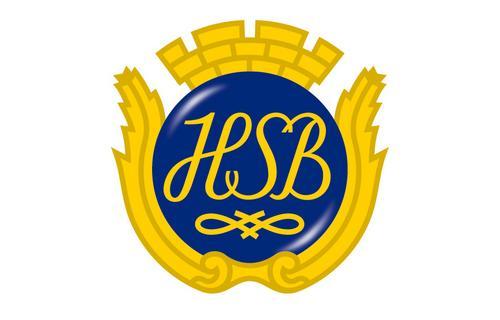 Brf Jordabalken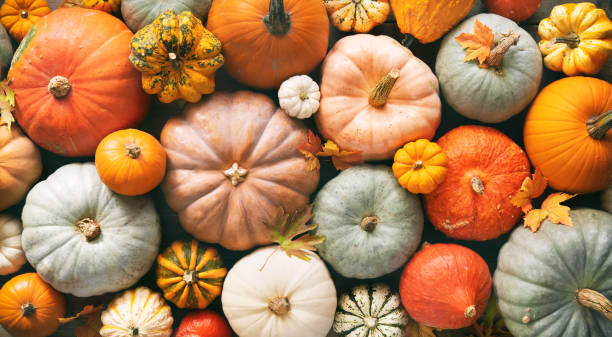 MEDLEMSINFORMATION SEPTEMBER/OKTOBER 2023For an English version please contact susanne.brokop@med.lu.seDet var inte länge sedan ni fick en medlemsinformation, med detta blad har vi meddelande om nytt datum för Spoltec, några påminnelser och korta meddelande.Återbesöket från Spoltec är flyttat. Spoltec har meddelat att de måste flytta det planerade återbesöket för de som drabbades av att boende i samma avloppstam inte var hemma eller hade lämnat nyckel. Spolning av dessa stammar kommer nu att ske onsdag 26 och torsdag 27 oktober.Information och instruktioner från Spoltec kommer i brevlådan till aktuella lägenheter.För att spolningen ska kunna genomföras måste boende vara hemma eller lämna nyckel till granne eller till Sohaila.Den som inte är hemma eller har lämnat nyckel vid tillfället i oktober blir betalningsskyldig för eventuell senare åtgärd.Filterbyte 3 och 4 oktoberPå uppdrag av föreningen kommer Lindsells utföra filterbyte och kontroll av fläkt och ventilation den 3 och 4 oktober. Separat information är utdelad. Kan ni inte vara hemma lämna nyckel till granne eller Sohaila.Höst och råttorVi får åter rapporter om råttor som rör sig på området. Avtalet med Anticimex löper på och fällor är utsatta. Råttor är alltid på jakt efter mat och vi vill därför be alla som har odlingslotter att inte lämna kvar uppgrävd potatis, andra grönsaker eller ätbart.
Alla med uteplatser vill vi påminna om att inte ha bråte och gödsel eller annat ätbart på uteplatsen.Råttor äter i princip allt!Fräscha upp trädgårdsförrådenFöreningen tillhandahåller färg och pensel för de som behöver fräscha upp sina trädgårdsförråd eller måla staket. Ta kontakt med Sohaila.Vi påminner också om Extrastämman den 4 okt kl 1830.
Inför den ordinarie föreningsstämman den 16 maj berättade vi om att HSB till följd av en lagändring tagit fram nya normalstadgar. Vid ordinarie föreningsstämman den 16 maj presenterades de nya normalstadgarna och stämman antog dessa i ett första beslut. Antagandet av nya normalstadgar kräver beslut vid två på varandra följande stämmor vilket också aviserades vid vårens stämma. Därför kallar vi till en extra stämma där frågan om att anta de nya stadgarna i ett andra beslut är enda punkten på dagordningen. Det blir därför en kort och snabb stämma som vi genomför utan fikastund. Kallelse och dagordning är utdelad. Det första kvartalsmötet den 8 november.Fika blir det däremot på vårt första kvartalsmöte kommer vi att hålla den 8 nov kl 1830 i gemensamhetslokalen.Markera datum redan nu, inbjudan kommer i brevlådan i mitten av oktober.Med varma hälsningar från styrelsen!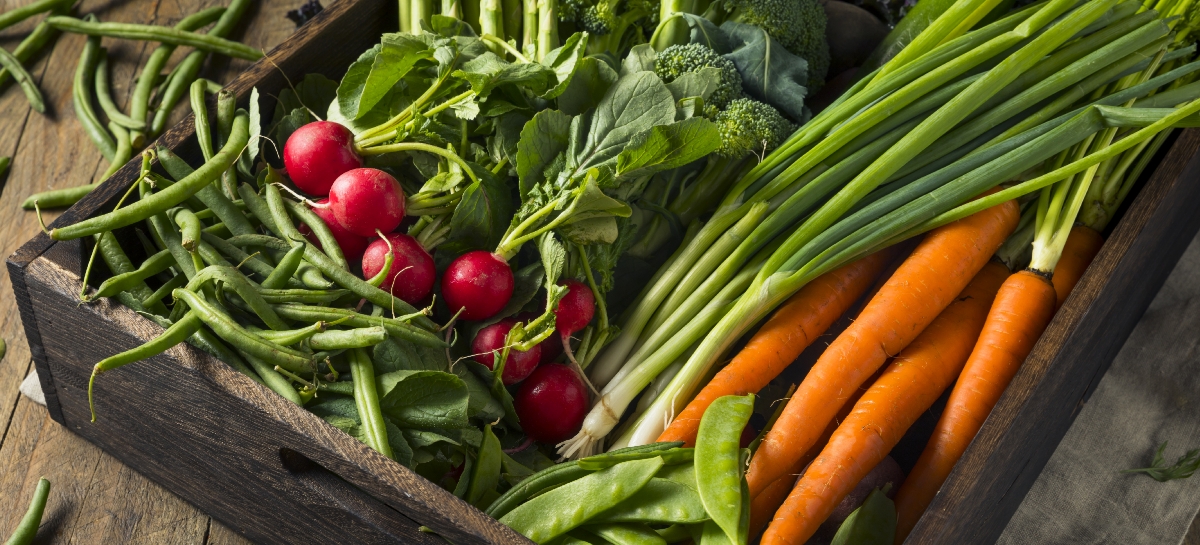 